Министерство образования и науки Кыргызской  РеспубликиОшский государственный университет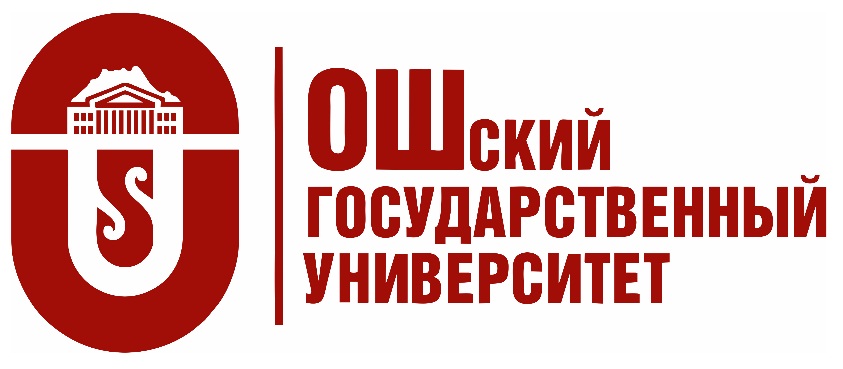 Международный медицинский факультетПромежуточный ОТЧЕТ образовательной программы «Экспериментальный учебный план - Лечебное дело  (для иностранных граждан)» Ошского государственного университета по рекомендациям внешней экспертной комиссии НААР с «2» по «4» июня 2021 г.Ош - 2023СОДЕРЖАНИЕ1. Стандарт «Миссия и конечные результаты»	2. Стандарт «Образовательная программа»	3. Стандарт «Оценка обучающихся»	4. Стандарт «Обучающиеся»	5. Стандарт «Академический штат/преподаватели»	6. Стандарт «Образовательные ресурсы»	7. Стандарт «Оценка образовательной программы»	8. Стандарт «Управление и администрирование»	9. Стандарт «Непрерывное улучшение»	1. Стандарт «Миссия и конечные результаты» Рекомендации ВЭК:Привлекать в разработке миссии ОП все заинтересованные стороны                                            (Сентябрь 2021 года)Состав комитета образовательных программ по разработке и пересмотру Миссии и конечных результатов обучения образовательной программы регулярно обновляется и утверждается приказом ректора с включением всех заинтересованных сторон.2. Стандарт «Образовательная программа»Рекомендации ВЭК:Определить одно конкретное структурное подразделение, ответственное за образовательные программы (сентябрь 2021 года).С учетом рекомендаций ВЭК на факультете создан комитет по образовательным программам и является структурным подразделением и совещательным органом ММФ ОшГУ.КОП-коллегиальный совещательный орган создается по образовательной программе, функциями которого является разработка концепций и управление контентом ОП, координация интеграции по уровням обучения, контроль реализации ОП.Обеспечить представительство  преподавателей и студентов  в коллегиальных органах управления (Сентябрь 2021 года).Преподаватели и студенты напрямую участвуют в образовательном процессе, в принятии планов и решений, а также в развитии учебной программы и являются полноправными членами коллегиальных органов управления факультета. На факультете имеются следующие коллегиальные органы управления:Ученый Совет факультета (УСФ);Административный Совет факультета (АСФ);Учебно-методический Совет факультета (УМСФ);Комитет по образовательным программам (КОП);Студенческий совет качества образования (ССКО).Включить представителей от других  заинтересованных сторон представителей  клинических баз, выпускников медицинских организаций образования), в коллегиальные органы управления, сентябрь 2021 года.Ежегодно состав УСФ, АСФ, УМСФ и КОП обновляется и утверждается приказом ректора университета с включением студентов, преподавателей, работодателей, выпускников, руководителей лечебно-профилактических учреждений и других заинтересованных сторон. 3. Стандарт «Оценка студентов»Рекомендации ВЭК:Провести образовательный курс среди профессорско-преподавательского состава по формам оценивания, в частности, по суммативной и формативной оценке с охватом всех ППС до конца 2021-2022 учебного года.По рекомендации ЭК НААР был организован курс для ППС международного медицинского факультета с финансированием университета курсы по формативной и сумативной оценке достижений обучающихся, студентцентрированному обучению в вузе с и в последующем были организованы методические семинары на всех кафедрах международного медицинского факультета. В перспективе пройти на базе ЦПиНМО курсы по формативному и суммативновному оцениванию всех ППС с выдачей сертификатов. Всего на факультете 9 кафедр:Кафедра социально-гуманитарных дисциплин;Кафедра естественно-научных дисциплин;Кафедра анатомии, гистологии и нормальной физиологии;Кафедра патологии, базисной и клинической фармакологии;Кафедра общественного здоровья и здравоохранения;Кафедра клинических дисциплин 1;Кафедра клинических дисциплин 2;Кафедра клинических дисциплин 3;Кафедра хирургические дисциплины с курсом травматологии.4. Стандарт «Обучающиеся»Рекомендации ВЭК:1. Определить и внедрить политику представительства студентов и их соответствующего участия в разработке, управлении и оценке образовательной программы, и других вопросах, имеющих отношение к студентам (сентябрь 2021 года).Вуз использует политику представительства студентов их участия в разработке, управлении и оценке ОП, поддерживает активное и независимое студенческое самоуправление. Представительство студентов в УСФ, АСФ, УМСФ и КОП каждый год обновляется путем коллегиального решения студентов. 5. Стандарт «Академический штат/преподаватели»Рекомендации ВЭК нет.6. Стандарт «Образовательные ресурсы»Рекомендации ВЭК нет.7. Стандарт «Оценка образовательной программы»Рекомендации ВЭК нет.8. Стандарт «Управление и администрирование»Рекомендации ВЭК нет.9. Стандарт «Образовательные ресурсы»Рекомендации ВЭК нет.